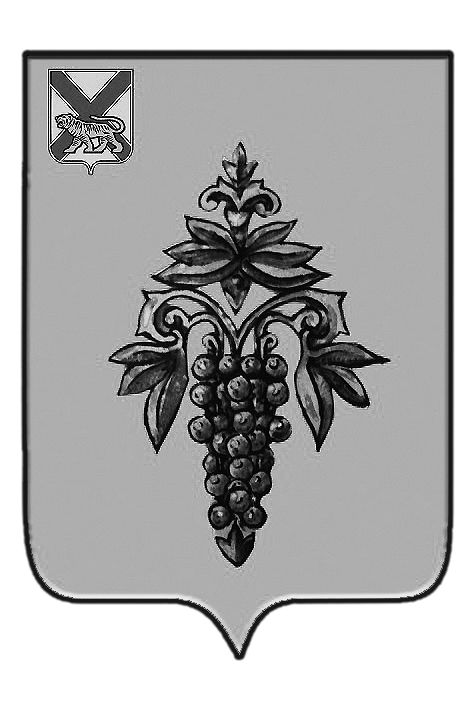 ДУМА ЧУГУЕВСКОГО МУНИЦИПАЛЬНОГО РАЙОНА Р  Е  Ш  Е  Н  И  ЕОт 29.03.2019г.                                                                                                      № 445В соответствии со статьей 51 Федерального закона Российской Федерации от 06 октября 2003 года № 131-ФЗ «Об общих принципах организации местного самоуправления в Российской Федерации», руководствуясь Федеральным законом Российской Федерации от 21 декабря 2001 года № 178-ФЗ «О приватизации государственного и муниципального имущества», Дума Чугуевского муниципального района РЕШИЛА:	1.Принять решение Думы Чугуевского муниципального района «Об утверждении прогнозного плана (программы) приватизации муниципального имущества Чугуевского муниципального района на 2019 год».	2.Направить решение Думы Чугуевского муниципального района «Об утверждении прогнозного плана (программы) приватизации муниципального имущества Чугуевского муниципального района на 2019 год»  главе Чугуевского муниципального района для подписания и опубликования.	3.Настоящее решение вступает в силу с момента его принятия.ДУМА ЧУГУЕВСКОГО МУНИЦИПАЛЬНОГО РАЙОНА Р  Е  Ш  Е  Н  И  ЕПринято Думой Чугуевского муниципального района«29» марта 2019 годаСтатья 1. Утвердить прогнозный план (программу) приватизации муниципального имущества Чугуевского муниципального района на 2019 год: 1. Основные положения1.1. Приватизация муниципального имущества Чугуевского муниципального района  является неотъемлемой частью процесса управления муниципальными ресурсами в современных условиях формирования политики района в части развития экономики района, а также одной из форм участия органов местного самоуправления Чугуевского муниципального района в гражданско-правовых отношениях.1.2. Отчуждение имущества, находящегося в хозяйственном ведении муниципальных предприятий, объявленных в установленном порядке несостоятельными (банкротами), осуществляется в соответствии с законодательством о несостоятельности (банкротстве) предприятий.2. Цели и задачи2.1. Основными целями приватизации муниципального имущества Чугуевского муниципального района на 2019 год являются:а) снижение издержек бюджета Чугуевского муниципального района на содержание объектов муниципальной собственности;б) пополнение бюджета Чугуевского муниципального района за счет средств от приватизации муниципального имущества;в) содействие развитию предпринимательской деятельности на территории Чугуевского муниципального района.2.2. Задачами программы являются повышение эффективности управления имуществом Чугуевского муниципального района, обеспечение поступления дополнительных средств в муниципальный бюджет и оптимизация структуры собственности Чугуевского муниципального района за счет приватизации имущества, не используемого для осуществления полномочий органов местного самоуправления.	К приватизации предложено муниципальное имущество (приложение 1).	Приватизация объектов будет производиться по рыночной стоимости, определенной в соответствии с законодательством Российской Федерации.В ходе приватизации в перечень подлежащего приватизации имущества могут вноситься дополнения, изменения по составу имущества. Изменения и дополнения в установленном порядке утверждаются Думой Чугуевского муниципального района.Статья 2. Утвердить прилагаемый перечень приватизируемого муниципального имущества Чугуевского муниципального района на 2019 год.Статья 3. Контроль за исполнением настоящего решения возложить на управление имущественных и земельных отношений администрации Чугуевского муниципального района (Кузьменчук). Статья 4. Настоящее решение вступает в силу со дня его принятия и подлежит официальному опубликованию. «03» апреля 2019 г.№ 445 - НПА																		  Приложение к решению Думы Чугуевского  муниципального районаот 03.04.2019№ 445-НПАПЕРЕЧЕНЬПРИВАТИЗИРУЕМОГО МУНИЦИПАЛЬНОГО ИМУЩЕСТВАЧУГУЕВСКОГО МУНИЦИПАЛЬНОГО РАЙОНА НА 2019 ГОДО принятии решения Думы Чугуевского муниципального района «Об утверждении прогнозного плана (программы) приватизации муниципального имущества Чугуевского муниципального района на 2019 год»Председатель ДумыЧугуевского муниципального района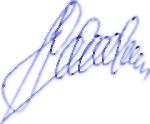 П.И.ФедоренкоОб утверждении прогнозного плана (программы) приватизации муниципального имущества Чугуевского муниципального района на 2019 год№ п/пНаименование, краткая характеристикаАдрес (Местоположение)Общая площадь, м² (объем, м³)Площадь земельного участка, м²Рыночная стоимость объекта, тыс.руб.Рыночная стоимость земельного участка, тыс.руб.Начальная стоимость, тыс.руб.Способ приватизацииСрок приватизацииСпособ расчетовПримечание1234567891011121Здание пункта заправки одноэтажное (литер 85), 1976 года постройки, кадастровый номер 25:23:010101:204Приморский край, Чугуевский район, с.Чугуевка, в/г №41, на земельном участке с кадастровым номером 25:23:010101:20815,67342,018,01312,01330,0Аукцион2-3 квартал 2019 годаединовременный платежС одновременным отчуждением земельного участка2Здание караульного помещения одноэтажное (литер 81), 1975 года постройки, кадастровый номер 25:23:010101:202Приморский край, Чугуевский район, с.Чугуевка, в/г №41, на земельном участке с кадастровым номером 25:23:010101:210144,811288,0160,01929,02089,0Аукцион2-3 квартал 2019 годаединовременный платежС одновременным отчуждением земельного участка3Здание гаража одноэтажное (литер 88), 1975 года постройки, кадастровый номер 25:23:010101:198Приморский край, Чугуевский район, с.Чугуевка, в/г №41, на земельном участке с кадастровым номером 25:23:010101:209918,27569,01125,01353,02478,0Аукцион2-3 квартал 2019 годаединовременный платежС одновременным отчуждением земельного участкаИТОГО:1078,626199,01303,04594,05897,0